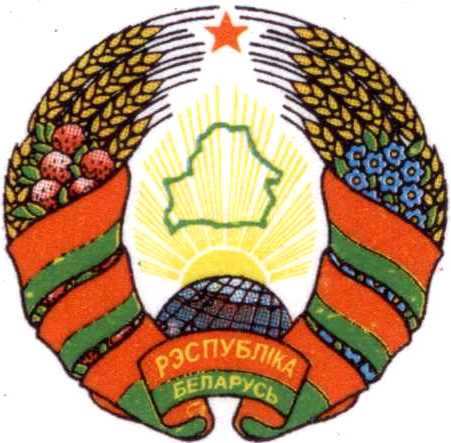 	РАШЭННЕ                                                                        РЕШЕНИЕ28 декабря 2023 г. № 51-2Об изменении решения Заводскослободскогосельского Совета депутатовот 29 декабря 2022 г. № 40-3На основании статьи 122 Бюджетного кодекса Республики Беларусь Заводскослободский сельский Совет депутатов РЕШИЛ:1. Внести в решение Заводскослободского сельского Совета депутатов от 29 декабря 2022 г. № 40-3 «О сельском бюджете на 2023 год» следующие изменения:1.1. часть первую пункта 1 изложить в следующей редакции:«1. Утвердить бюджет сельского Совета (далее – сельсовет) на 2023 год по расходам в сумме 178 146,00 белорусского рубля (далее – рубль) исходя из прогнозируемого объема доходов в сумме 178 146,00 рубля.»;1.2. в пункте 2:в абзаце втором цифры «178 753,00» заменить цифрами «178 146,00»;в абзаце третьем цифры «178 463,00» заменить цифрами «178 146,00»;1.3. приложения 1-3 к этому решению изложить в новой редакции (прилагаются).2. Настоящее решение вступает в силу после его официального опубликования на интернет – сайте Могилевского районного исполнительного комитета.Заместитель председателя Заводскослободскогосельского Совета депутатов                                                    Е.С. БеляеваПриложение 1к решению Заводскослободского  сельского Совета депутатов 29.12.2022 № 40-3(в редакции решения Заводскослободского сельского Совета депутатов28.12.2023 № 51-2)ДОХОДЫ бюджета сельсоветаПриложение 2к решению Заводскослободского  сельского Совета депутатов 29.12.2022 № 40-3(в редакции решения Заводскослободского сельского Совета депутатов28.12.2023 № 51-2)РАСХОДЫ бюджета сельсовета по функциональной классификации расходов бюджета по разделам, подразделам и видам Приложение 3к решению Заводскослободского  сельского Совета депутатов 29.12.2022 № 40-3(в редакции решения Заводскослободского сельского Совета депутатов28.12.2023 № 51-2)РАСПРЕДЕЛЕНИЕ бюджетных назначений по распорядителям бюджетных средств бюджета сельсовета в соответствии с ведомственной классификацией  расходов бюджета сельсовета и функциональной классификацией расходов бюджета  НаименованиеГруппаПодгруппаВидРазделПодразделСумма, рублейНАЛОГОВЫЕ ДОХОДЫ100000084 613,00Налоги на доходы и прибыль110000075 998,00Налоги на доходы, уплачиваемые физическими лицами111000075 998,00Подоходный налог с физических лиц111010075 998,00Налоги на собственность13000007 622,00Налоги на недвижимое имущество13100001 681,00Земельный налог13108001 681,00Налоги на остаточную стоимость имущества13200005 941,00Налог на недвижимость  13209005 941,00Другие  налоги, сборы (пошлины) и другие налоговые доходы1600000993,00Другие налоги, сборы (пошлины) и другие налоговые доходы1610000993,00Государственная пошлина 1613000993,00НЕНАЛОГОВЫЕ ДОХОДЫ30000005 279,00Доходы от использования имущества, находящегося в государственной собственности3100000108,00Доходы от размещения денежных средств бюджетов3110000108,00Проценты за пользование денежными средствами бюджетов3113800108,00Доходы от осуществления приносящей доходы деятельности32000005 131,00Доходы от сдачи в аренду имущества, находящегося в государственной собственности321000023,00Доходы от сдачи в аренду земельных участков321400023,00Доходы от осуществления приносящей доходы деятельности и компенсации расходов государства32300002 588,00Компенсации расходов государства32346002 588,00Доходы от реализации государственного имущества, кроме средств от реализации принадлежащего государству имущества в соответствии с законодательством о приватизации32400002 520,00Доходы от продажи земельных участков в частную собственность гражданам, негосударственным юридическим лицам, собственность иностранным государствам, международным организациям32449002 520,00Прочие неналоговые доходы340000040,00Прочие неналоговые доходы341000040,00Прочие неналоговые доходы341550040,00БЕЗВОЗМЕЗДНЫЕ ПОСТУПЛЕНИЯ400000088 254,00Безвозмездные поступления от других бюджетов бюджетной системы Республики Беларусь430000088 254,00Текущие безвозмездные поступления от других бюджетов бюджетной системы Республики Беларусь431000043 958,00Дотации431600040 610,00Иные межбюджетные трансферты43162003 348,00Иные межбюджетные трансферты из вышестоящего бюджета нижестоящему бюджету43162013 348,00Капитальные безвозмездные поступления от других бюджетов бюджетной системы Республики Беларусь432000044 296,00Иные межбюджетные трансферты432640044 296,00Иные межбюджетные трансферты из вышестоящего бюджета нижестоящему бюджету432640144 296,00ВСЕГО доходов0000000178 146,00НаименованиеРазделПодразделВидСумма, рублейОБЩЕГОСУДАРСТВЕННАЯ ДЕЯТЕЛЬНОСТЬ010000161 146,00Государственные органы общего назначения010100155 432,50Органы местного управления и самоуправления010104155 432,50Другая общегосударственная деятельность0110003 193,50Иные общегосударственные вопросы0110033 193,50Межбюджетные трансферты0111002 520,00Трансферты бюджетам других уровней0111012 520,00ЖИЛИЩНО-КОММУНАЛЬНЫЕ УСЛУГИ И ЖИЛИЩНОЕ СТРОИТЕЛЬСТВО06000017 000,00Благоустройство населенных пунктов06030017 000,00ВСЕГО расходов000000178 146,00НаименованиеГлаваРазделПодразделВидСумма, рублейЗаводскослободский сельский исполнительный комитет010000000178 146,00ОБЩЕГОСУДАРСТВЕННАЯ ДЕЯТЕЛЬНОСТЬ010010000161 146,00Государственные органы общего назначения010010100155 432,50Органы местного управления и самоуправления010010104155 432,50Другая общегосударственная деятельность0100110003 193,50Иные общегосударственные вопросы0100110033 193,50Межбюджетные трансферты0100111002 520,00Трансферты бюджетам других уровней0100111012 520,00ЖИЛИЩНО-КОММУНАЛЬНЫЕ УСЛУГИ И ЖИЛИЩНОЕ СТРОИТЕЛЬСТВО01006000017 000,00Благоустройство населенных пунктов01006030017 000,00ВСЕГО расходов010000000178 146,00